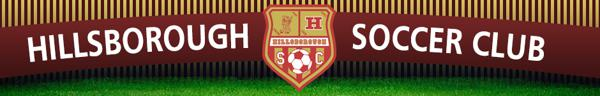 Coaches Meeting March 13, 2018Agenda and Meeting NotesCoaching Director – Candace Reigrod, tryouts@hillsboroughsoccerclub.orgAsst. Coaching Director –  Carlos Ruiz-Rebago, tryouts@hillsboroughsoccerclub.orgTechnical Director – Konrad Madej, tryouts@hillsboroughsoccerclub.orgDirector of Operations – Trey Woody, hscoperations@hillsboroughsoccerclub.orgNYRB Trainers:Trey Woody: 478-957-6331,   woodyredbulls@gmail.com Konrad Madej: 732-770-1749,   konradmadejredbulls@gmail.comMeggan Rodrigue: 908-361-2273,   megganrodriguebny@gmail.comMusa Sackoon: 973-432-7371,   musasackoon@yahoo.comJuan Martin Figueira: 973-876-5538,   juanfigueirarbny@gmail.comRichard Roseli: 570-994-9137,   roselliredbulls@gmail.comKaio Carvalho: 862-368-4878,   kaiocarvalhorbny@gmail.comReminders as of 8/29/2017)New Team, Field Sizes and Goal Size ChangesEDPU6-U9 Festivals play 5v5, (3-5) 20 min games per Festival.  No referees, encourages high-touch play.U8-U10 plays 7v7 New Build out Lines – See HandoutMNJYSAU9-U10 plays 7v7 on 30 X 47 yard fieldU11-U12 plays 9v9 on 47 x 75 yard fieldU13-U-14 plays 11v11 on 75 x 112 yard fieldContinuation of US Soccer Federation Safety Program – Concussion Protocol and PreventionPolicy has been adopted by MNJYSA, effective March 3rd, 2016 & covers practices and games.EDP requires concussion and injury training per registrar instructions.Registration Status – Registrar, Joanna Sasso:  registrar@hillsboroughsoccerclub.org  See attachedMNJYSA continues to suspend the SAGE meetings.  Member clubs are responsible for policing the sidelines and responsible for behavior of coaches, fans and players.  Clubs can continue to escalate issues to MNJYSA, thru your league representative.NYRB - Player Position Numbers/Player Characteristics Team Equipment and Tournament Patches can be obtained via Harvey Golden, Club Equip. Manager: harveymgolden@gmail.comNYRB Timesheet Approval – Mandatory for all coaches, no exceptionshttps://www.rbnytraining.com/admin-login.aspIf you do not have access or can’t log-in email nicolas.bogiatzopoulos@newyorkredbulls.comUpdate Your Team Account on Sport Engine – Website and Smart Phone AppsNaimesh Choski – Communications DirectorAt practices only coaches and trainers are allowed near fieldsWe need to ask the parents to move to bleacher areaAt games only 2 parent coaches and 1 Professional Trainer are permitted on player side lineStanding Agenda, Information and Action ItemsTrey: Training Model –.  HSC continues to expand its partnership with the New York Red Bulls (NYRB).  NYRB are training teams this fall twice per week and will provide coverage for all 10 league games.  NYRB will be also providing training for our pre-YDP and YDP programs and goalie training sessions.  The club covers cost of one tournament including trainer on an annual basis.  Please notify coaching directors if you plan on using trainer for tournament.   Goal Keeper training sessions have been set up at no cost to the players.
***Note:  players U11 and younger may NOT intentionally head the ballTrey: Girls’ NYRB Regional Teams - IntroductionTrey: NYRB Training Homework – NYRB will be providing trips and lessons for coaches to distribute to team parents with you tube videos, etc.  HSC Coaches are required to distribute each week and review with the players what the observed and learned.  This is key step to driving home the desired skills, lessons, and application in games.Konrad/Candace:  HSC Player Pathway – HSC Program development.  
Spring 2018:  Goalkeeper sessions to be divided by player level (beginner/advanced) and 1 sessions per week for continuity in training.  Player tryouts to be completed in April.  Working on team structures to ensure appropriate placement for player to prevent mid-year movement (yay!)Winter 2018-2019 training – we are already working on local space reservations so that we can include TEAM winter training in 2018/2019.Summer Select 2018 – many teams still looking for players or will fold.  This is a great opportunity for teams to be trained and stay competitive over the summer months.  Reminder that all sessions and tournaments will be completed in the month of July.HS teams (no tryouts in spring except for new players) – will begin crossover games in November 2018.Trey:  NYRB Training Program Overview – This program is top class in the industry and proven training method.  During the week all NYRB Trainers participate in continuous training and coaching lessons at Red Bull Arena in Harrison, NJ.   Each of our trainers has developed training plans for each session that are part of an Age Appropriate Development Plan.  We have access to their NYRB Training Portal (https://www.rbnytraining.com/admin-login.asp) which has hundreds of age based skills lesson and drills.  If you need assistance please see your NYRB Trainer and/or HSC Coaching Directors.Konrad: Goalie Training –HSC is providing the opportunity to receive formalized and club sponsored (FREE) goalie training sessions run by our certified NYRB goalie trainers for up to two players from every team.  We are able to accommodate a maximum of 12 players at each session.   The program runs for 8 weeks and our expectation is for players to attend who have expressed interest.    We have TWO co-ed training sessions, once a week.  Please encourage your new and interested players and current goal keepers to take advantage of this training.  See attached Master Training Schedule for days of week, dates and times.Candace: Practice Schedules - Have been set and distributed. Field assignments will be communicated.  If sessions are cancelled due to weather or other reasons, please contact the Coaching Directors and/or your team trainer directly to arrange makeup sessions.  Be pro-active with scheduling all make-ups, including request for field space from the Coaching Director for any additional non-scheduled training.Scheduling Games:   Game time and field requests should be managed by your team scheduler.  They have been walked through this process in the meeting prior to this one.  EDP Games must be scheduled and confirmed by March 21. 
         HSC Game Request / Update - SPRING 2018:https://goo.gl/forms/5s44wseceFRf1Qon1Tournaments – All tournaments are optional, but encouraged since club covers cost of 1 tournament per year.  It is great ways to play other teams outside your league and use as a team building event, the kids absolutely love it.  Teams can order club patches to exchange at the tournaments after games.  Patches can be ordered from the club Equip. Director Harvey Golden at $1 each. harveymgolden@gmail.com See list of Club recommended tournaments online.Website – Naimesh Choski (nbchsc@gmail.com)  Every team must update their team web pages and game schedules with event time and directions to opponents.   Don’t list full names on website or sensitive info for security of the players.  Examples of name format for sport engine roster = N. Johnson.  Our club website is www.hillsboroughsoccerclub.org.  Refer parents to the website for field info, game schedules and club news.Score Reporting EDP – completed/confirmed by the parent coach per directions on the game cardAll leagues:  complete the scoresheet found under Coaches Tab – MUST include # of refereesReferee checks – There will be one referee check per team to be distributed for fall 2018 Season.   Please cash the checks and use for paying referees at all games. Form for reimbursement will be distributed at the end of the season, if the initial check was not enough.   We highly recommend getting small bills $10’s, $5’s and $1’s.  The referees appreciate it as they need to divide of money between head referee and up to two linesmen.  Work Bond – The Club will be sending a Club-wide email to verify work bond.  We will be asking for coach support to police parents to complete the verification at this time.Game Preparation Tips:  Prepare The Night Before The GameIf it is a home game, you need to bring your designated Green Game CardGather player/coach passes Have money ready in small bills $10’s, $5’s and $1’s. MNJ - Have roster stickers ready, 2 per game card, this applies both home and away gamesEDP – Print game card from GotSoccer.  Home team is required to provide this, but bring to away games too – just in case.  You can pre-print the batch at the beginning of the season and keep them in your bag.Load up game ball, corner flags, team bench, and any other equipment.Email team with confirmation of field directions, reminder to have players arrive dressed and ready to play 45 minutes before the scheduled game time.  This ensures you have time for proper warm-up, game instruction sand and referee player inspection and check in.  Remind and advise parents to wear the appropriate game jersey and bring the other one for back-up.  Black (Home) or White (Away).  Remind players to bring a ball for pre-game warm-up.Game Day (At the field)Bring Player and Coach Passes!!! (Triple check before your leave home )Bring cash, small bills $10’s, $5’s and $1’s to pay referees.  Fees are listed on game cards.Set up corner flags if you are home team.Check your players for jewelry, shirts tucked in, shin guards worn and covered, and proper soccer cleats.Lock Key is needed to open gate at South Woods Rd fields (ask Harvey Golden Equipment Director for keys)First team to play opens the gate the last team locks the gate.Meet with referees, write down their names.Before 1st game, have a parent meeting to go over SAGE Setting a Good Example for your sidelines and One Voice for your coaches at the bench.Ideally only one Trainer and One Coach should be on the sidelines with players. Two parent coaches are permitted.Select captains and rotate so all players get the experience.Shake hands with opponent.  Show good sportsmanship.Retrieve passes after the game!!!Pick up garbage at the field on opponent side also.Lock SWR gate if you are the last one out and no more games scheduled.After the Game – ALL TEAMS MUST REPORT BY 10PM Sunday.Game Result Reporting – Utilize Google Doc to report score, referees and injuries.  Must be done by 10:00PM on game day.Examples:3, Referees, 0 Cards, No Injuries2, Referees, 1 Yellow Card, 1 Leg Injury Visiting Team.Contact Coaching Directors right away if there were any issues with opponents or referee crew.  Try to obtain names of those involved. Obtain names of officials before the game.Be as detailed as possible in the emails explaining the situation. Report any Red/Yellow cards and injuries for either team to the President and Coaching Directors via an email immediately after the game.Injuries - For HSC players you will need to fill out an injury report and email to President and Coaching Directors.   Can be found on our website under Forms/teams/Coaches on the bottom right of page.If there are any field conditions observed (garbage, vandalism, porta-johns, and turf damage) upon your arrival take photos and document the conditions.  Please email photos of the field to Field Coordinator, TBD.SAGE Setting a Good ExampleAvoiding Lopsided Scores Follow MNJYSA Recommendations, no score greater than 7 -0.Positive Comments and Encouragement = More Fun & Self-EsteemRespect each player, coach, and referees. Remember to appreciate your volunteers and respect them whether they are great at what they do, or less than great.   By giving that respect, we set a good example for our children. One Voice of the coaches on the field.NO COACHING from Parent Side Line is permitted or tolerated.Difficult parents can be reported to the Club President and Coaching Directors.Keep sidelines of parent’s positive, cheering, not coaching. SAGE parent should be always present and visible to hold them parents and supporters accountable for the actions.  Overall goal is to enforce the positive atmosphere on the sidelines.Resources: www.hillsboroughsoccerclub.org > Coaches (http://www.hillsboroughsoccerclub.org/page/show/519240-for-coaches-managers)Game (field/referee) request form:  https://goo.gl/forms/5s44wseceFRf1Qon1Master Game Schedule:  https://docs.google.com/spreadsheets/d/1VINRhXgEdgHv451vBn0wJLlmm00HXLihCTXVXyEj_4w/edit?usp=sharingHSC Expense Reimbursement: https://goo.gl/forms/WQUv07TdjBjZvwYh1Score Reporting: https://goo.gl/forms/53daCCqjUoKhpNPk2